Ассоциация налогоплательщиков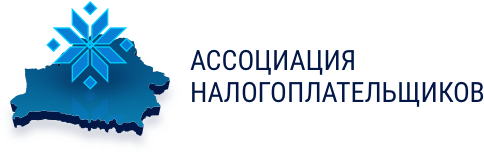 при участии члена Ассоциации налогоплательщиковООО «ЮрСпектр»»Почтовый адрес: а/я 220, 220079, г. МинскТел/факс (многоканальный): 308-28-28Р/с BY53POIS30120001127801933005в ЦБУ № 17 ОАО «Паритетбанк»БИК POISBY2X, УНП 101528828, ОКПО 37521934Налоговый контроль трансфертного ценообразования, определение взаимозависимых лиц, контролируемой задолженностиДата проведения онлайн-семинара: 4 июня 2020 г.	Какая информация об аффилированных лицах отражается в бухгалтерской отчетности,
в каких случаях наличие взаимозависимости может повлечь за собой налоговые последствия –  этим и другим вопросам посвящено мероприятие.В законодательстве наряду с понятием “аффилированные лица” используется понятие “взаимозависимые лица”. Эти понятия близки по своему содержанию, однако применяются
в разных сферах. В рамках мероприятия будут рассмотрены особенности, касающиеся критериев отнесения к соответственно аффилированным или взаимозависимым лицам, а также последствия признания такими лицами.Целевая аудитория: главные бухгалтеры, заместители главных бухгалтеров, экономисты
и бухгалтеры, занимающиеся налоговым планированием и оптимизацией налогообложения.Содержание:1. Взаимозависимые лица и контролируемые сделки для целей налогообложения (признак взаимозависимости получателя и поставщика для целей налогового контроля).1.1. Понятие взаимозависимых лиц в налоговом законодательстве, разграничение понятий “аффилированные лица” и “взаимозависимые лица”.2. Понятие трансфертной цены и контроль за трансфертным ценообразованием.2.1. Контроль за ценами, установленными взаимозависимыми сторонами сделки. Какие сделки чаще всего подпадают под контроль.2.2 Методы трансфертного ценообразования, порядок определения, способы и условия применения.2.3. Последствия внедрения контроля за трансфертным ценообразованием.2.4. Субъекты и сделки, подлежащие контролю.3. Взаимозависимые лица и правило “тонкой капитализации”.3.1. Виды нормируемых затрат (расходов).3.2. Задолженность перед какими лицами подлежит контролю.3.3. Как определить предельную величину затрат (расходов), которая может быть учтена при налогообложении прибыли.3.4. Последствия нарушения правила “тонкой капитализации”.4. Понятие аффилированных лиц (определение круга аффилированных лиц, их обязанности).4.1. Учет аффилированных лиц (составление списка аффилированных лиц, назначение лица, ответственного за ведение списка).Лектор: Бутько Юлия Викторовна, начальник отдела трансфертного ценообразования Министерства по налогам и сборам Республики БеларусьВремя проведения онлайн-семинара10:00–12:00